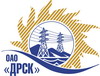 Открытое Акционерное Общество«Дальневосточная распределительная сетевая  компания»ПРОТОКОЛ № 325/УР-ВПзаседания закупочной комиссии по выбору победителя открытого электронного запроса предложений на право заключения договора: Капитальный ремонт ПС НПЗ -110/6   филиала ХЭС закупка № 726 раздел 1.1.  ГКПЗ 2015Форма голосования членов Закупочной комиссии: очно-заочная.ПРИСУТСТВОВАЛИ: 10 членов постоянно действующей Закупочной комиссии ОАО «ДРСК»  2-го уровня.ВОПРОСЫ, ВЫНОСИМЫЕ НА РАССМОТРЕНИЕ ЗАКУПОЧНОЙ КОМИССИИ: Об утверждении результатов процедуры переторжки.Об итоговой ранжировке предложений.О выборе победителя запроса предложений.РЕШИЛИ:По вопросу № 1Признать процедуру переторжки состоявшейсяУтвердить окончательные цены предложений участниковПо вопросу № 2Утвердить итоговую ранжировку предложенийПо вопросу № 33.1 Планируемая стоимость закупки в соответствии с ГКПЗ: 5 214 000,00 рублей без учета НДС; 6 152 520,00 рублей с учетом НДС3.2 На основании приведенной итоговой ранжировки поступивших предложений предлагается признать победителем запроса предложений «Капитальный ремонт ПС НПЗ -110/6 филиала ХЭС» участника, занявшего первое место в итоговой ранжировке по степени предпочтительности для заказчика: ООО "ЭТК Энерготранс" (680054, г. Хабаровск, ул. Трехгорная 8) на условиях: стоимость предложения 4 830 000,00 руб. без НДС (5 699 400,0 руб. с НДС). Срок выполнения: апрель – май 2015 г. Условия оплаты:  без аванса, расчет в течение 30 календарных дней после подписания справки о стоимости выполненных работ КС-3. Гарантия на своевременное и качественное выполнение работ, а также на устранение дефектов, возникших по вине подрядчика, составляет 24 месяцев со дня подписания акта сдачи-приемки. Срок действия оферты до 20.07.2015г.  Благовещенск«15» апреля 2015 года№п/пНаименование Участника закупки и его адресОбщая цена заявки до переторжки, руб. без НДСОбщая цена заявки после переторжки, руб. без НДСООО "ЭТК Энерготранс" (680054, г. Хабаровск, ул. Трехгорная 8)4 830 000,00 руб. без НДС (5 699 400,0 руб. с НДС)предложение не поступило2.ООО "НПО "Сибэлектрощит" (644089, г. Омск, пр. Мира д. 69)5 214 000,00 руб. без НДС (6 152 520,0 руб. с НДС)предложение не поступилоМесто в итоговой ранжировкеНаименование и адрес участникаЦена предложения до переторжки без НДС, руб.Окончательная цена предложения без НДС, руб.1 местоООО "ЭТК Энерготранс" (680054, г. Хабаровск, ул. Трехгорная 8)4 830 000,00 руб. без НДС (5 699 400,0 руб. с НДС)4 830 000,00 руб. без НДС (5 699 400,0 руб. с НДС)2 местоООО "НПО "Сибэлектрощит" (644089, г. Омск, пр. Мира д. 69)5 214 000,00 руб. без НДС (6 152 520,0 руб. с НДС)5 214 000,00 руб. без НДС (6 152 520,0 руб. с НДС)Ответственный секретарь Закупочной комиссии: Челышева Т.В. _______________________________Технический секретарь Закупочной комиссии: Чувашова О.В._______________________________